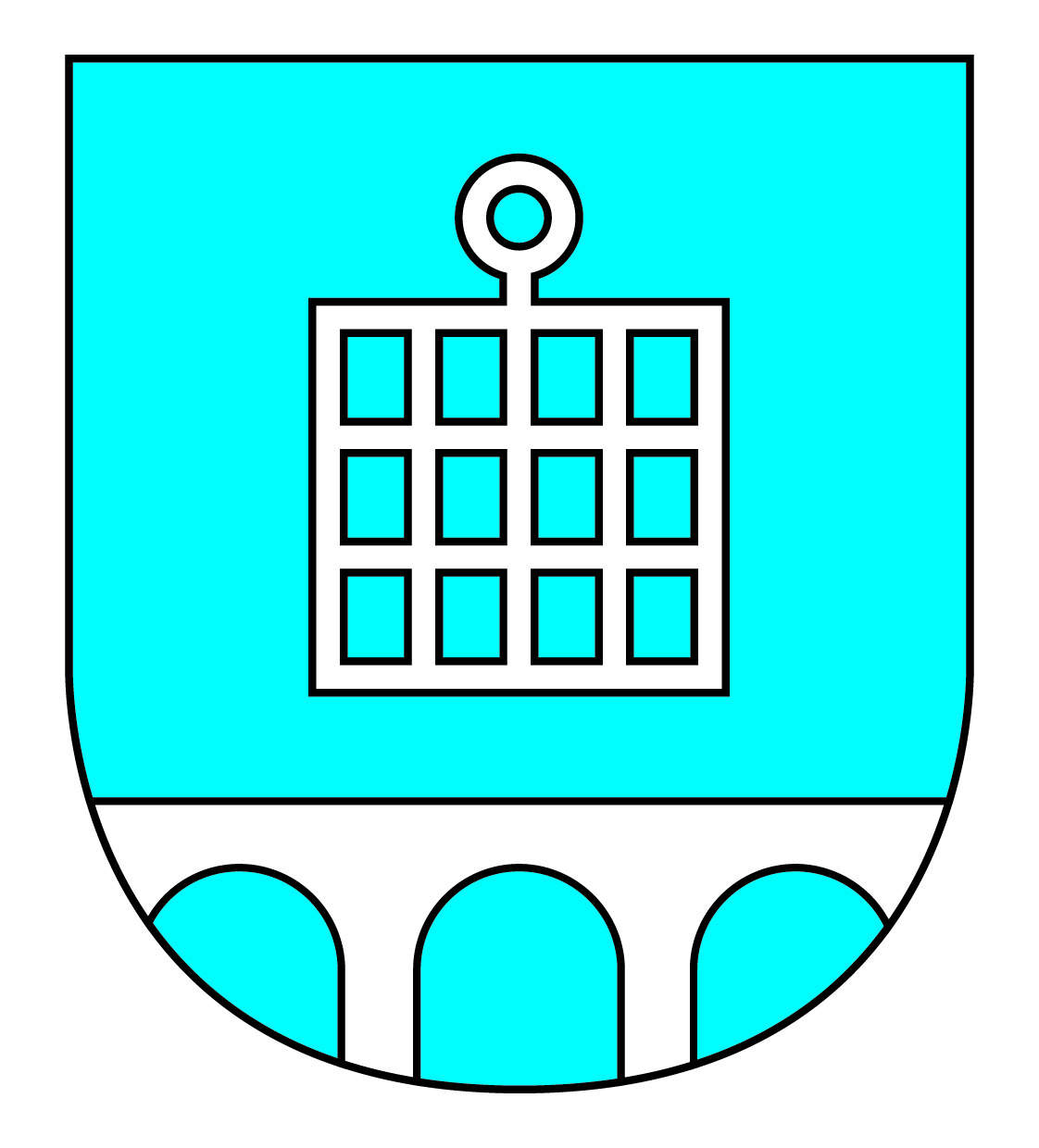 OBEC NĚMČICE				Zastupitelstvo obce NěmčiceZÁPIS ZE ZASEDÁNÍ ZASTUPITELSTVAOBCE NĚMČICE                                                                                           1/2023 ZE DNE 15. 2. 2023Místo konání: zasedací místnost obecního úřaduČas zahájení:   18:00Čas ukončení:  19:30Přítomní členové zastupitelstva obce: Jan Jírek,  David  Štěpánek, Ing. Stanislav Mergl,   Tomáš Vavřina, Veronika   Černohorská, Mgr. Věra Ryšavá, Ing. Pavel Valenta,  Josef  Malý, viz příloha č.1Počet přítomných členů zastupitelstva:  8Omluven:  Bc. Veverka FilipZasedání usnášeníschopné: anoHosté: 0,  viz příloha č. 1Ověřovatelé zápisu: Ing. Stanislav Mergl, Ing. Pavel ValentaProgram jednání:1. Zahájení, schválení zápisu z minulého zasedání.Starosta pozdravil přítomné, konstatoval, že je přítomno 8 členů zastupitelstva, a tím je zastupitelstvo usnášeníschopné. Zápis z minulého zasedání byl řádně ověřen.Diskuse.Usnesení č. 1/2023Zastupitelstvo obce Němčice pro projednání Schvaluje zápis z minulého zasedání č. 9/2022 ze dne 12. 12. 2022Hlasování:Pro:             8Proti:           0Zdržel se:    0Usnesení bylo přijato2. Schválení programu, určení ověřovatelů zápisustarosta konstatoval, že program dnešního zasedání byl dle jednacího řádu 7 dní zveřejněn na elektronické i fyzické úřední desce. Dále navrhl ověřovatelé zápisu – Ing. Stanislav Mergl, Ing. Pavel ValentaDiskuse.Usnesení č. 2/1/2023Hlasování:Pro:              9Proti:            0Zdržel se:     0Usnesení bylo přijato3.   Inventura a inventarizace za rok 2022 starosta informoval o každoroční povinnosti spojené s koncem kalendářního roku, tj. provedení  fyzické inventury a následné inventarizace za rok 2022.Na tuto záležitost byla navržena komise ve  složení Valenta Pavel- předseda, členové Vavřina Tomáš a účetní Kubešová Pavla. Fyzická inventura byla zahájena dle plánu inventur 31.12. 2022 a ukončena v souladu s plánem dne 31. 1. 2023. Během inventury při fyzické kontrole nebyly zjištěny žádné chybějící položky ani žádné poškození mimo zjevného opotřebení. Bylo konstatováno, že spravovaný majetek je v dobrém stavu a je o něj dobře pečováno.Při dokladové části, tedy inventarizaci, která proběhla dle plánu od 31. 1. 2023 do 10. 2. 2023 nebyla zjištěna žádná manka, inventarizační rozdíly a zaúčtovatelné rozdíly. Starosta uvedl, že nemusí řešit ani vydávat žádná nápravná opatření a doporučil inventarizační zprávu schválit v plném rozsahu.Diskuse.Usnesení č. 3/1/2023Zastupitelstvo obce Němčice po projednání Schvaluje Výsledek Inventury a  inventarizační zprávu  za rok 2022Hlasování: Pro:            8Proti:          0Zdržel se:   0Usnesení bylo přijato.4. Dohoda o výsadbě zeleně spol. Natura Verde s.r.o.starosta informoval ohledně  možnosti II. etapy výsadby listnatých nebo ovocných stromů v naší obci. Daná iniciativa je schopna vysadit až 109 stromů v rámci jednoho projektu  a to zcela zdarma  díky 100%dotaci a následné péče o vysazené stromy. Výsadby se provádějí na základě iniciativy ,,Sázíme budoucnost „ MŽP ČR. Toto vše zajišťuje společnost Natura vVerde s.r.o., se kterou se uzavře dohoda  a plná moc k zastupování při žádosti o dotaci.Starosta dal hlasovat o tomto záměru.Usnesení č. 4/1/2023Zastupitelstvo obce Němčice po projednání Schvaluje uzavření Dohody o výsadbě zeleně se spol.  Natura Verde s.r.o. a zplnomocnění k podání žádosti o podporu z aktuální dotační Výzvy.Pověřuje místostarostu o komunikaci se spol. Natura Verde s.r.o. Hlasování: Pro:            8Proti:          0Zdržel se:   0Usnesení bylo přijato.5.  Žádost o Finanční podporu pro Oblastní charitu Pardubice a Zdravotní klaun,  o.p.s.,starosta informoval zastupitelstvo  o  žádosti Oblastní charity Pardubice a dobročinné organizace Zdravotní klaun, o.p.s., předložil dokumenty k přečtení a zmínil, že již v loňském roce jsme poskytovali finanční podporu výše uvedeným charitám.Po krátké diskusi byla odsouhlasena finanční částka pro Oblastní charitu Pardubice ve výši  3 000Kč a pro Zdravotního klauna také ve výši 3 000Kč.Diskuse.Usnesení č. 5/1/2023Zastupitelstvo obce Němčice po projednání Schvaluje finanční podporu pro Oblastní charitu ve výši 3 000Kč a  Zdravotního klauna ve výši 3 000Kč.Pověřuje starostu o podepsání smluv Hlasování: Pro:            8Proti:          0Zdržel se:   0Usnesení bylo přijato.6. Zajištění žádosti o dotaci na instalaci fotovoltaiky  starosta předložil nabídku od spol. Hexagon Energy na zajištění žádosti a dotace na instalaci fotovoltaiky pro malé obce, seznámil zastupitelé s informacemi ze schůzky se zástupcem společnosti. Starosta dal prostor zastupitelům k vyjádření se k tomuto záměru.Diskuse.Usnesení č. 6/1/2023Zastupitelstvo obce Němčice po projednání Schvaluje nabídku od spol. Hexagon Energy na zajištění žádosti  o dotaci na instalaci fotovoltaiky pro Obecní úřad.Pověřuje starostu pro další komunikaci s výše uvedenou společností.Hlasování: Pro:            8Proti:          0Zdržel se:   0Usnesení bylo přijato.7. Různéa) odkup čerpacích stanic v lokalitě Z6starosta seznámil zastupitelé se současným stavem převodu čerpacích stanic jednotlivých RD v lokalitě Z6. Dle doložené prohlídky technologií jednotlivých čerpacích stanic provedené spol.  VAK PCE, která je bude následně provozovat je způsobilých pouze 9 RD ze 14 současných. Daný převod se bude moc uskutečnit po zaměření jednotlivých šachet a el. rozvaděčů na jednotlivých pozemcích.  Převod bude za částku 500Kč/RD, viz přiložený seznam.Diskuse.Usnesení č. 7a/1/2023Zastupitelstvo obce Němčice po projednání Schvaluje převod čerpacích šachet od jednotlivých RD za částku 500Kč/RD.Pověřuje starostu k uzavření smluv s vlastníky RDHlasování: Pro:            8Proti:          0Zdržel se:   0Usnesení bylo přijato.b) informace o revitalizaci odstavného ramene Labestarosta seznámil přítomné zastupitelé o schůzce se zástupci Povodí Labe, s.p.,  zemědělci kteří hospodaří na pozemcích, kterých se týká revitalizace odstavného ramene Labe a manželé Hrdinovi a p. Sokol,  tento záměr se řeší od roku 2012, ale tentokrát již mají vše co je potřeba k provedení stavby, tj. platné stavební povolení, vypsanou výzvu na dotaci, dohody se vlastníky pozemků, kterých se týká stavba,  mělo by se tedy  začít na podzim tohoto roku s přípravou, tj. kácení stromů…Usnesení č. 7b/1/2023Zastupitelstvo obce Němčice po projednání Bere na vědomíHlasování: Pro:            8Proti:          0Zdržel se:   0Usnesení bylo přijato.c) informace o umístění svatojakubského patníkustarosta předložil zastupitelům žádost  od spol. Orel Jednota Přelouč, zastoupena Ing. Zdenkou Kumstýřovou, ohledně souhlasu s umístěním svatojakubského patníku na katastru obce. Do tohoto  projektu podporovaného Pardubickým krajem je zapojeno 15 obcí, je to zajímavá zastávka poutníků na východočeské trase, která spojuje a podpoří tím turistický ruch v našem regionu. Jedná se o celoevropskou síť, která směřuje do Santiaga de Compostela, viz dopis.Diskuse.Usnesení č. 7c/1/2023Zastupitelstvo obce Němčice po projednání Schvaluje umístění svatojakubského patníku na našem katastru p. č. 240/12.Pověřuje místostarostu k dalšímu jednání s výše uvedenou organizací.Hlasování: Pro:            8Proti:          0Zdržel se:   0Usnesení bylo přijato.d) přezkoumání obce Němčicestarosta informoval zastupitele o konečném přezkoumání obce za rok 2022, které proběhne 23. 2. 2023Diskuse.Usnesení č. 7d/1/2023Zastupitelstvo obce Němčice po projednání Bere na vědomí informaci o konečném přezkoumání obce za rok 2022Hlasování: Pro:             8Proti:           0Zdržel se:    0Usnesení bylo přijato.e) informace o nákupu termoportů mateřské školy Němčicestarosta informoval zastupitele o dopise od ředitelky MŠ, ohledně nákupu termoportů na převoz jídla z MŠ Ráby, tento nákup si zajišťuje školka sama, viz dopis.Diskuse.Usnesení č. 7e/1/2023Zastupitelstvo obce Němčice po projednání Schvaluje nákup termoportů na převoz jídla z MŠ Ráby, který  si bude hradit školka sama.Hlasování: Pro:             8Proti:           0Zdržel se:    0Usnesení bylo přijato.f) převod finančních prostředků na termínovaný účetstarosta informoval zastupitele o převodu finančních prostředků   na termínovaný účet KB ve výši 5mil.Kč. Usnesení č. 7f/1/2022Zastupitelstvo obce Němčice po projednání Schvaluje   převod finančních prostředků  na termínovaný účet KB ve výši 5mil.KčPověřuje starostu obce o provedení převodu finančních prostředků v dané výšiHlasování: Pro:              8Proti:           0Zdržel se:    0Usnesení bylo přijato.g) pozvání na předání plakety Péče o válečné hrobystarosta informoval zastupitelé o pozvání  Krajského úřadu na předání pamětní plakety za Péči o válečné  hroby v evidenci Ministerstva obrany. V loňském roce proběhla oprava trojhrobu našich padlých občanů (zastřelených 6. května 1945), kteří jsou pohřbeny ve společném hrobu na hřbitově ve Dřítči. Ještě staré zastupitelstvo se rozhodlo tento hrob opravit, bylo požádáno o dotaci z MO, kde jsme dostali … a celková cena byla 3 . Takže starosta navrhl na účast předání plakety bývalého starostu p. Štěpánka  a sebe.Usnesení č. 7f/1/2022Zastupitelstvo obce Němčice po projednání Bere na vědomí   Pověřuje starostu obce a bývalého starostu p. Štěpánka  k účasti na předání plakety.Pro:              8Proti:           0Zdržel se:    0Usnesení bylo přijato.8) DiskuseDiskuse probíhala v rámci jednotlivých projednávaných bodů.9) Usnesení, závěrPřílohy zápisu: 1) prezenční listina  2) zveřejněná informace o konání zasedání podle § 93 odst. 1 zákona o obcích3) Usnesení č. 1/2023Zapsal:  David ŠtěpánekOvěřovatelé:Ing. Pavel Valenta …………………..Ing. Stanislav Mergl….………………starosta obce:Jan Jírek …………………..	Veškeré přílohy tohoto zápisu jsou k nahlédnutí na Obecním úřadě v Němčicích.878